Приложение 1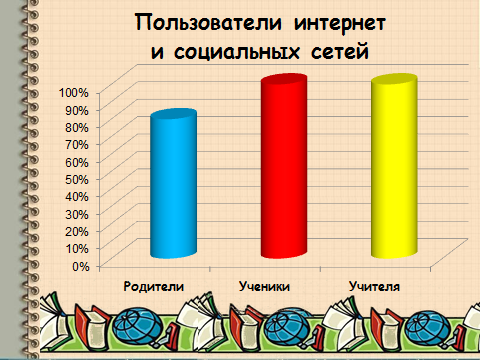 Приложение 2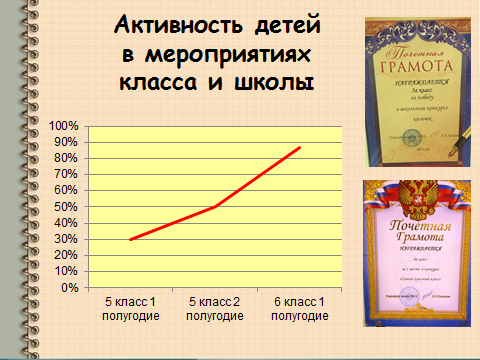 Приложение 3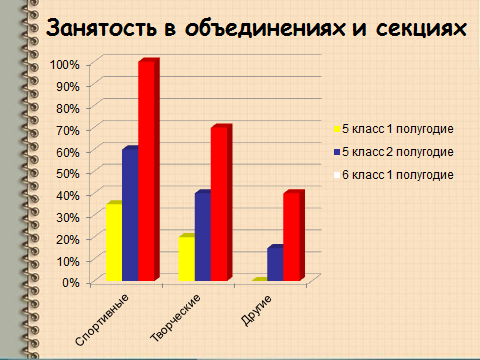 Приложение 4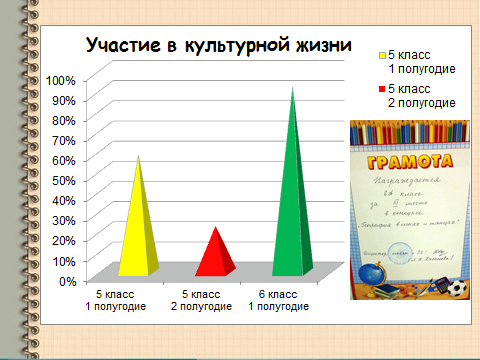 Приложение 5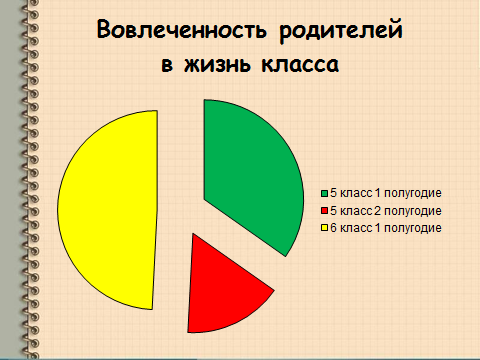 